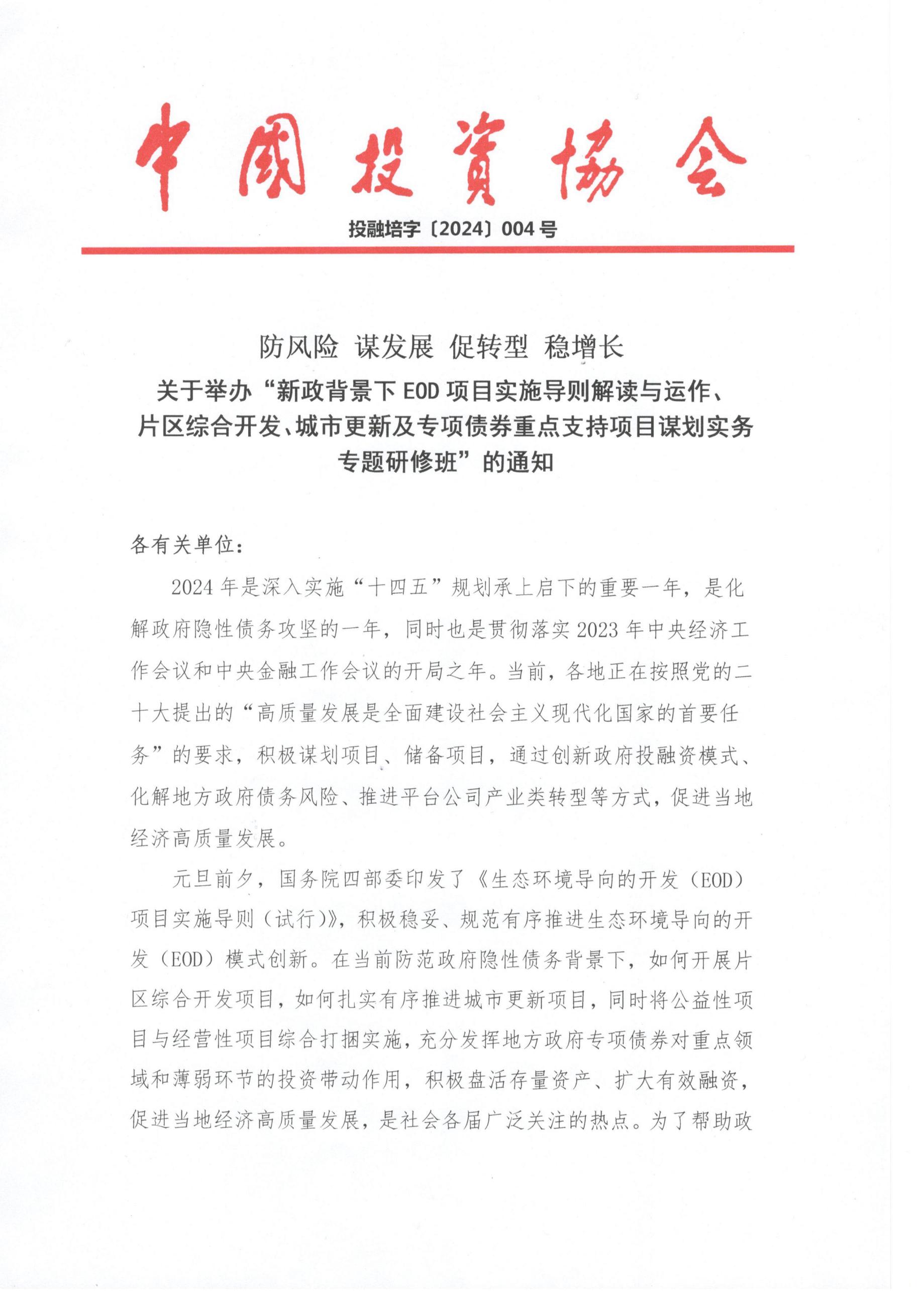 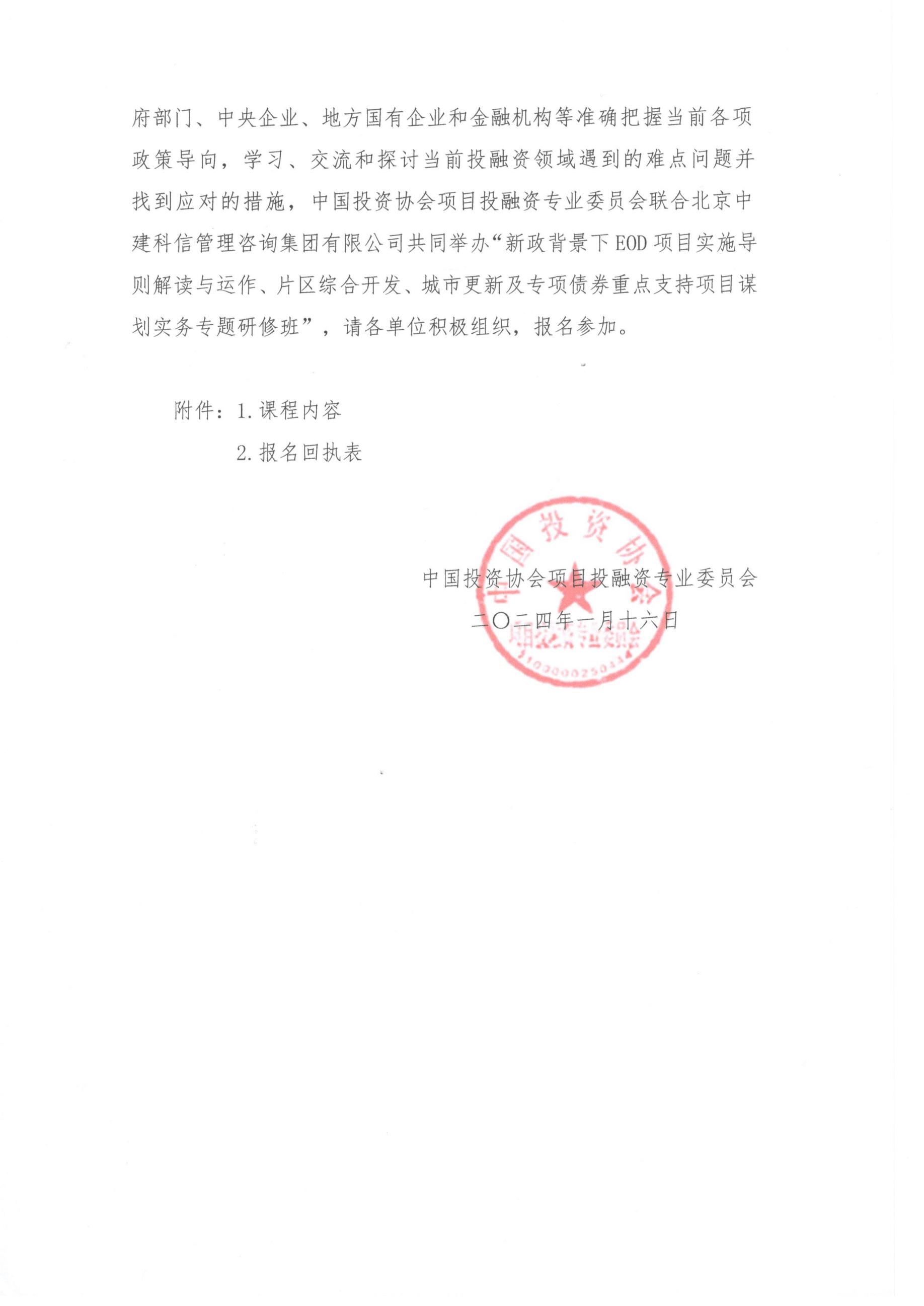 附件1：一、培训收益（一）准确把握当前最新基础设施投融资政策导向；（二）学习EOD模式最新政策和操作实施；（三）学习探讨片区综合开发中前期土地收储及后期支付来源；（四）学习城市更新等投融资模式的操作难点和实务案例；（五）学习地方政府专项债券操作实务和申报；（六）学习政府和城投公司盘活存量资产模式及案例。二、培训内容（一）当前经济形势和最新财政、金融和投融资政策解读1.2023年中央经济工作会议和中央金融工作会议重点内容解析；2.从通报8起隐性债务问责案例引申相关政策解析；3.《生态环境导向的开发（EOD）项目实施导则（试行）》解析；4.片区综合开发模式有关政策解析；5.地方政府专项债券政策解析；6.盘活存量资产、扩大有效融资政策解析。（二）地方政府专项债券项目谋划和申报策略1.2024年政府专项债券投资领域变化及解读；2.农村道路打捆到专项债券项目中的方式及案例；3.市政道路项目打捆到专项债券项目中的方式及案例；4.政府专项债券及组合融资实务与案例；5.政府专项债券在乡村振兴领域的运用及案例；6.发行政府专项债券前期材料准备（可研、一案两书、自求平衡项目报告等）；7.政府专项债券如何投资城镇化土地整理及案例；8.利用政府专项债券盘活存量库中PPP项目的方式及案例。（三）PPP新机制下特许经营模式的适用领域和操作流程详解1.特许经营政策解读及其优先适用的领域；2.特许经营与PPP模式的全方位优劣势比较分析：运作流程、适用范围、入库规则、方案编制和论证等；3.特许经营模式在政府委托投融资平台公司业务中的应用；4.市政公用事业领域若干特许经营项目的案例分析。（四）新政下EOD模式的操作要点和案例分析1.EOD模式的项目组织主体、项目实施主体的概念与关系；2.EOD项目实施主体获取项目的方式；3.地方国有企业如何参与EOD项目；4.EOD项目中的生态环境治理包含的主要领域；5.生态环境治理应满足的条件；6.如何确定EOD项目中的关联产业及主要类型与负面清单；7.EOD新规下如何促进片区综合开发项目与EOD项目的结合；8.EOD新规下如何促进产业园区项目与EOD项目的结合；9.如何理解EOD项目中的“两高一低”；10.如何理解EOD项目中各子项目的一体化实施；11.如何理解确保不依靠政府资金投入；12.金融机构在EOD项目中的贷款原则；13.EOD实施主体如何筹集资金；14.如何促进EOD项目的项目资本金的充足；15.EOD项目的实施流程与实施方案的编制要点；16.如何理解实施方案编制中的“生态环境质量改善目标应以定量目标为主”；17.EOD新规下的项目收益主要有哪些；18.EOD新规下的土地增减挂钩交易收益、碳汇收益；19.EOD项目的投资总额主要包括的内容；20.EOD项目如何实现土石料、淤泥、泥沙等方面的资源利用；21.哪些收益不能作为EOD项目的收益来源；22.EOD项目储备库入库解析；23.EOD项目产业占比情况分析及案例。（五）片区综合开发投融资模式及案例1.政府授权国企与投资者合作模式；2.ABO模式自身存在的短板及缓释措施与案例；3.地方政府对国有企业的政策及资源支持的途径及案例；4.投资人+EPC模式的合规性与违规性分析及片区包装设计；5.投资人+EPC模式所涉及资产归属及回报机制设计；6.如何识别市场中违规的“投资人+EPC”模式；7.避免“投资人+EPC”模式违规的操作要点；8.“F+EPC”模式与“投资人+EPC”模式的区别与联系；9.如何促进“F+EPC”模式的合规性；10.封闭运作、滚动开发、自求平衡模式解析及架构图分析。（六）公益性与经营性综合打包项目的运作模式要点1.哪些领域适合开展综合性项目；2.公益性与经营性综合打包项目的政策支持依据与立项问题；3.公益性项目与经营性项目综合打包的资金平衡要点；4.如何处理项目打包时的土地捆绑出让问题；5.财政资金在综合打包项目中如何应用；6.土地出让金如何实现对项目的反哺；7.政府（国有企业）如何与社会资本方进行综合性项目的合作；8.TOD模式的应用领域及操作要点。（七）中央企业、地方国企参与片区综合开发模式探讨及案例1.央企、地方国企参与片区开发的难点和风险点分析；2.央企、地方国企与地方平台公司之间的合作模式；3.如何寻求政府财政合规的支持、支持途径及案例；4.政府对片区项目的补贴方式、补贴类型及范围；5.如何争取专项债券对项目支持及案例。（八）城市更新项目投融资模式及案例1.城市更新的拆迁类、改建类、整治类内容解析；2.城市更新实施主体的确定方式及案例；3.老旧小区、老旧厂区、老旧街区、城中村改造的实施方式及案例；4.城市更新项目融资方式及案例；5.社会资本参与城市更新模式及案例；6.城市更新基金当前应用情况；7.如何发挥地方国有企业在城市更新项目中的作用；8.施工类央企参与城市更新项目的关注领域；9.如何提高施工类央企在城市更新项目中的市场竞争力；10.城市更新中的财政支持政策；11.有关城市更新项目的金融政策。（九）存量资产盘活典型案例和分类处置策略1.存量资产处于正常经营状态盘活的方式及案例；2.存量资产处在还款期的盘活方式及案例；3.政府如何为产业园区建设盘活存量资产筹措资金及案例；4.盘活存量资产获得中央预算内投资专项资金及案例；5.盘活存量资产融资模式（购置贷、并购贷等）；6.盘活存量资产的步骤：1.摸清家底，建立资产数据库；2.分类分级，为盘活提供支撑；3.方式选择，分类别进行盘活；7.盘活存量资产的典型案例分析：盘活存量资产与改扩建有机结合、挖掘闲置低效资产价值、发行基础设施REITs、发行资产支持专项计划（商业票据）、产权交易、作价入股等。（十）新型县城城镇化建设项目的谋划与投融资分析1.县城城镇化建设项目的包装设计与实务解析；2.县城城镇化建设项目的企业债券发行与银行贷款；3.县城城镇化建设项目的经营性与公益性项目综合打包问题；4.如何在县城城镇化建设项目中使用财政资金；5.地方国有企业在县城城镇化建设项目中的作用；6.施工类企业在县城城镇化项目中的运作模式。（十一）土地储备和土地一级开发1.土地储备与土地一级开发的关系及当前的现状分析；2.地方国有企业在土地储备中的作用；3.土地储备的资金来源；4.土地储备融资的探索及做地模式的合规性分析；5.政府回购保障房模式的合规性分析；6.房票制度在土地储备融资探索中的应用；7.社会资本能否参与土地储备项目；8.土地储备在片区开发中的应用；9.如何在土地一级开发中避免政府隐性债务；10.土地出让金的反哺前期开发问题。（十二）新一轮国资国企改革的要求和国资监管实务1.国务院国资委新一轮国企改革政策对国企转型发展的要求；2.地方国企如何理顺资产和债务，有效控制市场化转型风险；3.如何提升市场化造血能力，打造新型国有企业。（十三）地方政府投融资平台的整合升级和市场化转型1.投融资平台公司的现状、分层分区理论及城投信仰；2.投融资平台公司整合升级的现实要求和各地政策要点；3.投融资平台公司整合升级工作的九大步骤；4.投融资平台公司转型发展的三种模式分析；5.投融资平台公司转型发展的重点和难点（1）定位转型：立足城市命运共同体，构建契约型政企关系；（2）业务转型：新业务模式的变革，如新能源、新基建等；（3）投资转型：产融互动，以产业投资促进区域经济；（4）管理转型：投融资平台公司集团管控和管理提升；（5）国资监管：国资国企改革与国资监管体系搭建。6.投融资平台公司转型发展的案例分析。（十四）地方政府投融资平台的融资创新1.相关政策解读：15号文、金交所政策等；2.各类融资模式的对比分析：银行贷款、城投债及非标融资等；3、现有政策约束下的融资创新：供应链金融、基础设施REITs、碳汇、定融产品的合规化置换等。（十五）政府产业投资基金的设立、运作和案例研究1.股权财政运作及案例分享；2.园区产业投资基金运作模式及案例；3.资本招商运作及典型案例（合肥、苏州、深圳等模式）；4、政府产业投资基金怎样规避隐性债务及案例。三、培训对象各级政府发改、财政、环保、住建、交通运输、水利、农业农村、林草、文旅等部门工作人员；城投公司为代表的各类融资平台公司相关人员；污水垃圾处理、城乡供水供气供热、仓储物流、新能源、环保及建筑施工等企业有关人员；银行、证券、基金、信托、保险等金融机构专业人员。四、拟邀师资张朝元：中国经济体制改革研究会副秘书长、培训中心主任，北京大学、清华大学投融资系列总裁研修班客座教授。林晓东：中国经济体制改革研究会理事、特聘授课专家，中国投资协会项目投融资专委会特聘专家、大成律师事务所合伙人。王小文：财政部PPP示范项目评审专家、住建部海绵城市试点考核专家，中国投资咨询有限责任公司战略与管理咨询事业部副总经理（主持工作）、研究中心主任。温来成：中国人民大学经济学博士，中央财经大学教授，博士生导师，国家社会科学基金评审专家，国家自然科学基金评审专家。张  鹏：财政部政策实验室宏观经济部主任、经济学博士、中共中央党校干部学习网特约专家。五、培训时间与地点2024年4月12日—4月15日   长沙市 （12日全天报到）2024年4月19日—4月22日   杭州市 （19日全天报到）2024年5月10日—5月13日   武汉市 （10日全天报到）2024年5月24日—5月27日   郑州市 （24日全天报到）2024年6月14日—6月17日   青岛市 （14日全天报到）2024年6月27日—6月30日   南昌市 （27日全天报到）2024年7月12日—7月15日   贵阳市 （12日全天报到）2024年7月26日—7月29日   西安市 （26日全天报到）六、收费标准A.3880元/人（含培训、资料、电子课件、场地及培训期间午餐、结业证书），住宿统一安排，费用自理。B.5880元/人（含培训、资料、电子课件、场地、证书及培训期间午餐），住宿统一安排，费用自理。培训结束后，经考核合格，由中国投资协会颁发《投融资规划师》证书，需提供申报表、二寸白底免冠彩色照片、身份证复印件、学历证书复印件等电子版材料。C.13880元/人(含培训、中国投资协会的会员证书铜牌【副会长单位价格另议】、资料、电子课件、场地及培训期间午餐、结业证书)联系方式报名负责人：聂红军 主任18211071700（微信）   电    话：13141289128        邮    箱：zqgphwz@126.com  qq咨询：3177524020      网    址：http://www.zqgpchina.cn附件2：“新政背景下EOD项目实施导则解读与运作、片区综合开发、城市更新及专项债券重点支持项目谋划实务专题研修班”报名回执表联报名负责人：聂红军 主任18211071700（微信）   电   话：13141289128       邮    箱：zqgphwz@126.com  qq咨询：3177524020         网    址：http://www.zqgpchina.cn单位名称邮 编单位地址联 系 人职    务手    机办公电话传    真电子信箱参训人员性别职  务电    话手  机邮  箱参训时间参训地点住宿标准单住□      合住□     自理□单住□      合住□     自理□单住□      合住□     自理□单住□      合住□     自理□单住□      合住□     自理□证书申报《投融资规划师》□《投融资规划师》□《投融资规划师》□《投融资规划师》□《投融资规划师》□付款方式银行转账□      现场交费□银行转账□      现场交费□银行转账□      现场交费□金 额收款信息开户名称： 北京中建科信管理咨询集团有限公司开 户 行： 中国工商银行股份有限公司北京半壁店支行账    号： 0200247009200068235开户名称： 北京中建科信管理咨询集团有限公司开 户 行： 中国工商银行股份有限公司北京半壁店支行账    号： 0200247009200068235开户名称： 北京中建科信管理咨询集团有限公司开 户 行： 中国工商银行股份有限公司北京半壁店支行账    号： 0200247009200068235开户名称： 北京中建科信管理咨询集团有限公司开 户 行： 中国工商银行股份有限公司北京半壁店支行账    号： 0200247009200068235开户名称： 北京中建科信管理咨询集团有限公司开 户 行： 中国工商银行股份有限公司北京半壁店支行账    号： 0200247009200068235备    注本课程可根据单位实际需求，提供内部培训。本课程可根据单位实际需求，提供内部培训。本课程可根据单位实际需求，提供内部培训。参加单位（盖章）2024年  月  日参加单位（盖章）2024年  月  日